SUPPLEMENTRisk factors for SARS-CoV-2 infection among farmworkers in Monterey County, California Ana M. Mora, Joseph A. Lewnard, Katherine Kogut, Stephen A. Rauch, Norma Morga, Samantha Hernandez, Marcus P. Wong, Karen Huen, Cynthia Chang, Nicholas P. Jewell, Nina Holland, Eva Harris, Maximiliano Cuevas, Brenda Eskenazi on behalf of the CHAMACOS-Project-19 Study TeamTable of contentseFigure 1. Correlation heat map of risk factors related to TMA positivity or seropositivity among farmworkers, Monterey County, 2020 (n=1107). 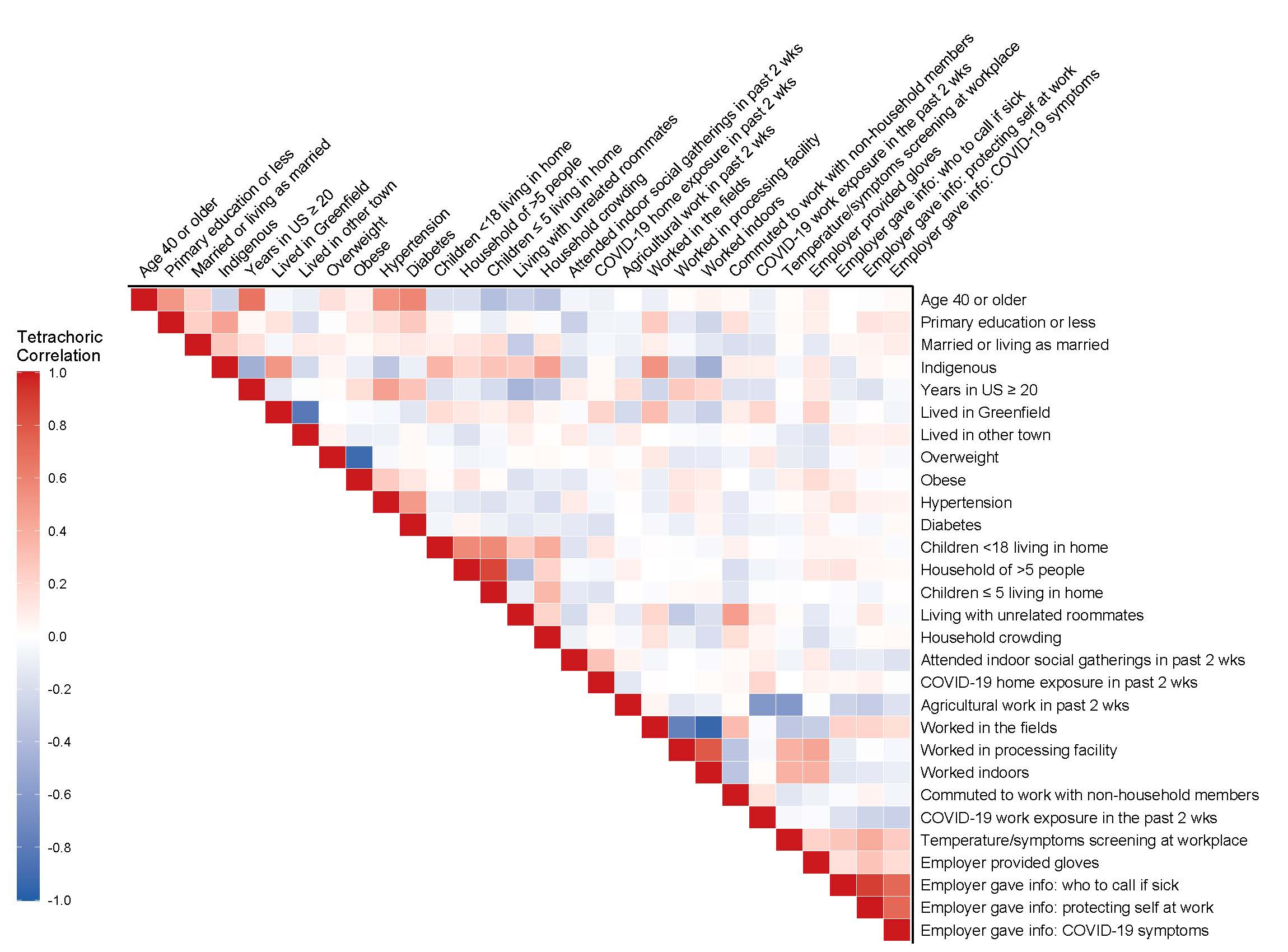 Supplemental table/figurePage numbereTable 1. Sociodemographic and health-related risk factors for TMA positivity and seropositivity among farmworkers, Monterey County, 2020.2eTable 2. Household and community risk factors for TMA positivity and seropositivity among farmworkers, Monterey County, 2020.4eTable 3. Work-related risk factors for TMA positivity and seropositivity among farmworkers, Monterey County, 2020.7eTable 4. Employer-provided preventive measures and their association with TMA positivity and seropositivity among farmworkers, Monterey County, 2020.9eFigure 1. Correlation heat map of risk factors related to TMA positivity or seropositivity among farmworkers, Monterey County, 2020. 12eTable 1. Sociodemographic and health-related risk factors for TMA positivity and seropositivity among farmworkers, Monterey County, 2020.eTable 1. Sociodemographic and health-related risk factors for TMA positivity and seropositivity among farmworkers, Monterey County, 2020.eTable 1. Sociodemographic and health-related risk factors for TMA positivity and seropositivity among farmworkers, Monterey County, 2020.eTable 1. Sociodemographic and health-related risk factors for TMA positivity and seropositivity among farmworkers, Monterey County, 2020.eTable 1. Sociodemographic and health-related risk factors for TMA positivity and seropositivity among farmworkers, Monterey County, 2020.eTable 1. Sociodemographic and health-related risk factors for TMA positivity and seropositivity among farmworkers, Monterey County, 2020.eTable 1. Sociodemographic and health-related risk factors for TMA positivity and seropositivity among farmworkers, Monterey County, 2020.eTable 1. Sociodemographic and health-related risk factors for TMA positivity and seropositivity among farmworkers, Monterey County, 2020.eTable 1. Sociodemographic and health-related risk factors for TMA positivity and seropositivity among farmworkers, Monterey County, 2020.AttributeCurrent SARS-CoV-2 infection (TMA)Current SARS-CoV-2 infection (TMA)Current SARS-CoV-2 infection (TMA)Historical SARS-CoV-2 infection (IgG reactivity)Historical SARS-CoV-2 infection (IgG reactivity)Historical SARS-CoV-2 infection (IgG reactivity)AttributeAll enrolled N=911PositiveN=118NegativeN=793All enrolledN=1058PositiveN=201NegativeN=857Attributen (%) or M±SDn (%) or M±SDn (%) or M±SDn (%) or M±SDn (%) or M±SDn (%) or M±SDRecruitment siteClinics515 (56.5)95 (80.5)420 (53.0)526 (49.7)97 (48.3)429 (50.1)Community outreach 396 (43.5)23 (19.5)373 (47.0)532 (50.3)104 (51.7)428 (49.9)Agricultural work in the preceding two weeksNoNANANA193 (18.2)156 (77.6)709 (82.7)Yes911 (100.0)118 (100.0)793 (100.0)865 (81.8)45 (22.4)148 (17.3)SexFemale460 (50.5)60 (50.9)393 (49.6)547 (51.7)99 (49.3))448 (52.3)Male451 (49.5)58 (49.2)400 (50.4)511 (48.3)102 (50.8)409 (47.7)Age (years)39.6 ± 12.239.6 ± 11.039.6 ± 12.439.6 ± 12.630.4 ± 5.439.6 ±12.618-29225 (24.7)27 (22.9)198 (25.0)263 (24.9)43 (21.4)220 (25.7)30-39224 (24.6)29 (24.6)195 (24.6)262 (24.8)59 (29.4)203 (24.0)40-49256 (28.1)42 (35.6)214 (27.0)284 (26.8)59 (29.4)225 (26.3)50-59157 (17.2)16 (13.6)141 (17.9)186 (17.6)27 (13.4)159 (18.6)≥6049 (5.4)4 (3.4)45 (5.7)63 (6.0)13 (6.5)50 (5.8)EducationPrimary school complete or less409 (44.9)63 (46.6)346 (43.6)585 (55.3)100 (50.0)484 (56.5)More than primary school501 (55.0)55 (53.6)446 (56.2)472 (44.6)101(50.3)372 (43.4)No answer1 (0.1)0 (0.0)1 (0.1)1 (0.1)0 (0.0)1 (0.1)Marital statusNot married or living as married327 (35.9)50 (42.4)277 (34.9)388 (36.7)69 (34.3)319 (37.2)Married or living as married583 (64.0)67 (56.8)516 (65.1)669 (63.2)132 (65.7)537 (62.7)No answer1 (0.1)1 (0.9)0 (0.0)1 (0.1)0 (0.0)1 (0.1)Annual household income<$25,000456 (50.1)66 (55.9)390 (49.2)536 (50.7)101 (50.3)435 (50.8)≥$25,000415 (45.6)48 (40.7)367 (46.3)466 (44.1)86 (42.8)380 (44.3)No answer40 (4.4)4 (3.4)36 (4.5)56 (5.3)14 (7.0)42 (4.9)Language spoken at homeSpanish772 (84.7)96 (81.4)676 (85.2)896 (84.7)166 (82.6)730 (85.2)English42 (4.6)0 (0.0)42 (5.3)55 (5.2)12 (6.0)43 (5.0)Indigenous 97 (10.7)22 (18.6)75 (9.4)107 (10.1)23 (11.4)84 (9.8)No answer0 (0.0)0 (0.0)0 (0.0)0 (0.0)0 (0.0)0 (0.0)Country of birthMexico773 (84.9)104 (88.1)669 (84.3)884 (83.6)163 (81.1)721 (83.1)US100 (11.0)7 (5.9)93 (11.7)135 (12.8)31 (15.4)104 (12.1)Other38 (4.2)7 (5.9)31 (3.9)39 (3.7)7 (3.5)32 (3.7)Years in US 20.9 ± 11.121.3 ± 11.1<15 231 (25.4)38 (32.2)193 (24.3)255 (24.1)46 (22.9)209 (24.4)15-19 164 (18.0)17 (14.4)147 (18.5)183 (17.3)44 (21.9)139 (16.2)20-29 252 (27.7)34 (28.8)218 (27.5)281 (26.6)49 (24.4)232 (27.1)≥30164 (18.0)22 (18.6)142 (17.9)203 (19.2)31 (15.4)172 (20.1)Entire life100 (11.0)7 (5.9)93 (11.7)135 (12.8)31 (15.4)104 (12.1)No answer0 (0.0)0 (0.0)0 (0.0)1 (0.1)0 (0.0)1 (0.1)Community of residenceSalinas383 (42.0)40 (33.9)343 (43.3)468 (44.2)99 (49.3)369 (34.1)Greenfield283 (31.1)56 (47.5)227 (28.6)297 (28.1)63 (31.3)234 (27.3)Other town245 (26.9)22 (18.6)223 (28.1)293 (27.7)39 (19.4)254 (29.6)SmokingNever smoked729 (80.0)99 (83.9)630 (79.5)855 (80.8)157 (78.1)698 (81.5)Former smoker140 (15.4)16 (13.6)124 (15.6)154 (14.6)36 (17.9)118 (13.8)Current smoker41 (4.5)3 (2.5)38 (4.8)48 (4.5)8 (4.0)40 (4.7)No answer1 (0.1)0 (0.0)1 (0.1)1 (0.1)0 (0.0)1 (0.1)Body mass index (measured)29.6 ± 5.529.2 ± 4.729.7 ± 5.629.6 ± 5.530.4 ± 5.429.4 ± 5.5<25 (underweight or normal)167 (18.3)18 (15.3)149 (18.8)192 (18.2)24 (11.9)168 (19.6)25-29.9 (overweight)347 (38.1)45 (38.1)302 (38.0)404 (38.2)75 (37.3)329 (38.4)≥30 (obese)375 (41.2)49 (41.5)326 (41.1)437 (41.3)95 (47.3)342 (39.9)Not collected22 (2.4)6 (5.1)16 (2.0)25 (2.4)7 (3.5)18 (2.1)Self-reported hypertensionNo786 (86.3)106 (89.8)680 (85.8)915 (86.5)171 (85.1)744 (86.8)Yes122 (13.4)12 (10.2)110 (13.8)139 (13.1)29 (14.4)110 (12.8)No answer 3 (0.3)0 (0.0)3 (0.4)4 (0.4)1 (0.5)3 (0.4)Self-reported diabetesNo803 (88.1)109 (92.4)694 (87.5)934 (88.3)172 (85.6)762 (88.9)Yes105 (11.5)9 (7.6)96 (12.1)120 (11.3)28 (13.9)92 (10.7)No answer 3 (0.3)0 (0.0)3 (0.4)4 (0.4)1 (0.5)3 (0.4)eTable 2. Household and community risk factors for TMA positivity and seropositivity among farmworkers, Monterey County, 2020.eTable 2. Household and community risk factors for TMA positivity and seropositivity among farmworkers, Monterey County, 2020.eTable 2. Household and community risk factors for TMA positivity and seropositivity among farmworkers, Monterey County, 2020.eTable 2. Household and community risk factors for TMA positivity and seropositivity among farmworkers, Monterey County, 2020.eTable 2. Household and community risk factors for TMA positivity and seropositivity among farmworkers, Monterey County, 2020.eTable 2. Household and community risk factors for TMA positivity and seropositivity among farmworkers, Monterey County, 2020.eTable 2. Household and community risk factors for TMA positivity and seropositivity among farmworkers, Monterey County, 2020.eTable 2. Household and community risk factors for TMA positivity and seropositivity among farmworkers, Monterey County, 2020.eTable 2. Household and community risk factors for TMA positivity and seropositivity among farmworkers, Monterey County, 2020.AttributeCurrent SARS-CoV-2 infection (TMA)Current SARS-CoV-2 infection (TMA)Current SARS-CoV-2 infection (TMA)Historical SARS-CoV-2 infection (IgG reactivity)Historical SARS-CoV-2 infection (IgG reactivity)Historical SARS-CoV-2 infection (IgG reactivity)All enrolledN=911Positive N=118NegativeN=793All enrolledN=1,058PositiveN=201NegativeN=857n (%) or M±SDn (%) or M±SDn (%) or M±SDn (%) or M±SDn (%) or M±SDn (%) or M±SDType of housingHouse443 (48.6)60 (50.9)383 (48.3)490 (46.3)101 (50.3)389 (45.4)Apartment372 (40.8)48 (40.7)324 (40.9)468 (44.2)85 (42.3)383 (44.7)Hotel or motel36 (4.0)6 (5.1)30 (3.8)37 (3.5)5 (2.5)32 (3.7)Trailer or mobile home39 (4.3)3 (2.5)36 (4.5)41 (3.9)8 (4.0)33 (3.9)Other21 (2.3)1 (0.9)20 (2.5)22 (2.1)2 (1.0)20 (2.3)Household size5.4 ± 2.35.5 ± 2.60 others11 (1.2)2 (1.7)9 (1.1)12 (1.1)3 (1.5)9 (1.1)1-3 others331 (36.3)41 (34.8)290 (36.6)379 (35.8)58 (28.9)321 (37.5)4-6 others414 (45.4)51 (43.2)363 (45.8)486 (45.9)93 (46.3)393 (45.9)≥7 others155 (17.0)24 (20.3)131 (16.5)181 (17.1)47 (23.4)134 (15.6)Children <18 living in the home1.8 ± 1.51.8 ± 1.51.8 ± 1.61.8 ± 1.52.1 ± 1.71.7 ± 1.5No235 (25.8)28 (23.7)207 (26.1)268 (25.3)43 (21.4)225 (26.3)Yes675 (74.1)90 (76.3)585 (73.8)789 (74.6)157 (78.1)632 (73.8)No answer1 (0.1)0 (0.0)1 (0.1)1 (0.1)1 (0.5)0 (0.0)Children ≤5 living in the homeNo577 (63.3)79 (70.0)498 (62.8)669 (63.2)110 (54.7)559 (65.2)Yes334 (36.7)39 (33.1)295 (37.2)389 (36.8)91 (45.3)298 (34.8)Children attending school/daycareNo831 (91.2)105 (89.0)726 (91.6)976 (92.3)184 (91.5)792 (92.4)Yes76 (8.3)12 (10.2)64 (8.1)78 (7.4)16 (8.0)62 (7.2)No answer4 (0.4)1 (0.9)3 (0.4)4 (0.4)1 (0.5)3 (0.4)Living with unrelated roommatesNo732 (80.4)93 (78.8)639 (80.6)860 (81.3)156 (77.6)704 (82.2)Yes179 (19.7)25 (21.2)154 (19.4)198 (18.7)45 (22.4)153 (17.9)Living with other farmworkers1.6 ± 2.01.7 ± 1.61.6 ± 2.11.6 ± 1.81.6 ± 1.91.7 ± 1.7No224 (24.6)26 (22.0)198 (25.0)267 (25.2)49 (24.4)218 (25.4)Yes684 (75.1)92 (78.0)592 (74.7)788 (74.5)151 (75.1)637 (74.3)No answer3 (0.3)0 (0.0)3 (0.4)4 (0.3)1 (0.5)2 (0.2)Household crowding≤2 persons per bedroom576 (63.2)71 (60.2)505 (63.7)666 (63.0)113 (56.2)553 (64.5)>2 persons per bedroom335 (36.8)47 (39.8)288 (36.3)392 (37.1)88 (43.8)304 (35.5)Access to washing machine at homeNo345 (37.9)49 (41.5)296 (37.3)395 (37.3)77 (38.3)318 (37.1)Yes566 (62.1)69 (58.5)497 (62.7)663 (62.7)124 (61.7)539 (62.9)Left home for non-essential reasons (past 2 weeks)No797 (87.5)104 (88.1)693 (87.4)914 (86.4)169 (84.1)745 (86.9)Yes109 (12.0)12 (10.2)97 (12.2)138 (13.0)29 (14.4)109 (12.7)No answer5 (0.6)2 (1.7)3 (0.4)6 (0.6) 3 (1.5)3 (0.4)Used public transportation/ride share services (past 2 weeks)No858 (94.2)113 (95.8)745 (94.0)990 (93.6)189 (94.0)801 (93.5)Yes48 (5.3)3 (2.5)45 (5.7)62 (5.9)0 )4.5)53 (6.2)No answer5 (0.6)2 (1.7)3 (0.4)6 (0.6)3 (1.5)3 (0.4)Attended social gatherings with non-household members (past 2 weeks)No819 (89.9)105 (89.0)714 (90.0)949 (89.7)181 (90.1)768 (89.6)Yes90 (9.9)13 (11.0)77 (9.7)108 (10.2)20 (10.0)88 (10.3)No answer2 (0.2)0 (0.0)2 (0.3)1 (0.1)0 (0.0)1 (0.1)Attended indoor gatherings with non-household members (past 2 weeks)No862 (94.6)109 (92.4)753 (95.0)999 (94.4)192 (95.5)807 (94.2)Yes47 (5.2)9 (7.6)38 (4.8)58 (5.5)9 (4.5)49 (5.7)No answer2 (0.2)0 (0.0)2 (0.3)1 (0.1)0 (0.0)1 (0.1)Face covering use while less than 6 feet away from others all of the timeNo74 (8.1)114 (96.6)723 (91.2)81 (7.7)188 (95.5)789 (92.1)Yes837 (91.9)4 (3.4)70 (8.8)977 (92.3)13 (6.5)68 (7.9)Hand washing when returning home or after touching something all or most of the timeNo27 (3.0)3 (2.5)24 (3.0)31 (2.9)5 (2.5)26 (3.0)Yes884 (97.0)115 (97.5)769 (97.0)1,027 (97.1)196 (97.5)831 (97.0)Possible exposure to someone with COVID-19 at home in the preceding two weeksa No804 (88.3)79 (67.0)725 (91.4)945 (89.3)178 (88.6)767 (89.5)Yes107 (11.8)39 (33.1)68 (8.6)113 (10.7)23 (11.4)90 (10.5)Possible exposure to someone with COVID-19 at home since the start of the pandemicbNo743 (81.6)68 (57.6)675 (85.1)875 (82.7)152 (75.6)723 (84.4)Yes168 (18.4)50 (42.4)118 (14.9)183 (17.3)49 (24.4)134 (15.6)aLived with someone who had COVID-19 symptoms or positive in the preceding two weeks.bLived with someone who had COVID-19 symptoms or positive since the start of the pandemic.aLived with someone who had COVID-19 symptoms or positive in the preceding two weeks.bLived with someone who had COVID-19 symptoms or positive since the start of the pandemic.aLived with someone who had COVID-19 symptoms or positive in the preceding two weeks.bLived with someone who had COVID-19 symptoms or positive since the start of the pandemic.aLived with someone who had COVID-19 symptoms or positive in the preceding two weeks.bLived with someone who had COVID-19 symptoms or positive since the start of the pandemic.aLived with someone who had COVID-19 symptoms or positive in the preceding two weeks.bLived with someone who had COVID-19 symptoms or positive since the start of the pandemic.aLived with someone who had COVID-19 symptoms or positive in the preceding two weeks.bLived with someone who had COVID-19 symptoms or positive since the start of the pandemic.aLived with someone who had COVID-19 symptoms or positive in the preceding two weeks.bLived with someone who had COVID-19 symptoms or positive since the start of the pandemic.aLived with someone who had COVID-19 symptoms or positive in the preceding two weeks.bLived with someone who had COVID-19 symptoms or positive since the start of the pandemic.aLived with someone who had COVID-19 symptoms or positive in the preceding two weeks.bLived with someone who had COVID-19 symptoms or positive since the start of the pandemic.eTable 3. Work-related risk factors for TMA positivity and seropositivity among farmworkers, Monterey County, 2020.eTable 3. Work-related risk factors for TMA positivity and seropositivity among farmworkers, Monterey County, 2020.eTable 3. Work-related risk factors for TMA positivity and seropositivity among farmworkers, Monterey County, 2020.eTable 3. Work-related risk factors for TMA positivity and seropositivity among farmworkers, Monterey County, 2020.eTable 3. Work-related risk factors for TMA positivity and seropositivity among farmworkers, Monterey County, 2020.eTable 3. Work-related risk factors for TMA positivity and seropositivity among farmworkers, Monterey County, 2020.eTable 3. Work-related risk factors for TMA positivity and seropositivity among farmworkers, Monterey County, 2020.eTable 3. Work-related risk factors for TMA positivity and seropositivity among farmworkers, Monterey County, 2020.eTable 3. Work-related risk factors for TMA positivity and seropositivity among farmworkers, Monterey County, 2020.AttributeCurrent SARS-CoV-2 infection (TMA)Current SARS-CoV-2 infection (TMA)Current SARS-CoV-2 infection (TMA)Historical SARS-CoV-2 infection (IgG reactivity)Historical SARS-CoV-2 infection (IgG reactivity)Historical SARS-CoV-2 infection (IgG reactivity)All enrolled N=911PositiveN=118NegativeN=793All enrolledN=1058PositiveN=201NegativeN=857n (%) or M±SDn (%) or M±SDn (%) or M±SDn (%) or M±SDn (%) or M±SDn (%) or M±SDH2A visa holderNo840 (92.2)107 (90.7)733 (92.4)980 (92.6)188 (93.5)792 (92.4)Yes60 (6.6)9 (7.6)51 (6.4)65 (6.1)11 (5.5)54 (6.3)No answer11 (1.2)2 (1.7)9 (1.1)13 (1.2)2 (1.0)11 (1.3)Supervisor or mayordomoNo867 (95.2)111 (94.1)756 (95.3)967 (91.4)183 (91.0)784 (91.5)Yes44 (4.8)7 (5.9)37 (4.7)49 (4.6)9 (4.5)40 (4.7)No answer0 (0.0)0 (0.0)0 (0.0)42 (4.0)9 (4.5)33 (3.9)Type of agricultural work (ever/in the preceding two weeks)Working in the fields680 (74.6)100 (84.8)580 (73.1)795 (75.1)162 (80.6)633 (73.9)Packing shed105 (11.5)11 (9.3)94 (11.9)128 (12.1)21 (10.5)107 (12.5)Processing facility57 (6.3)4 (3.4)53 (6.7)58 (5.5)7 (3.5)51 (6.0)Nursery33 (3.6)4 (3.4)29 (3.7)35 (3.3)4 (2.0)31 (3.6)Truck driver33 (3.6)4 (3.4)29 (3.733 (3.1)3 (1.5)30 (3.5)Packing truck21 (2.3)1 (0.9)20 (2.5)21 (2.0)2 (1.0)8 (0.9)Other19 (2.1)1 (0.9)18 (2.3)19 (1.8)2 (1.0)17 (2.0)No answer1 (0.1)0 (0.0)1 (0.1)10 (0.1)2 (1.0)8 (0.9)Worked indoorsNo687 (75.5)98 (93.1)589 (74.3)812 (76.8)166 (82.6)646 (65.4)Yes223 (24.5)20 (17.0)203 (25.6)245 (23.2)35 (17.4)210 (24.5)No answer1 (0.1)0 (0.0)1 (0.1)1 (0.1) 0 (0.0)1 (0.1)Crops (ever/in the preceding two weeks)Berries195 (28.7)14 (14.0)181 (31.2)233 (29.3)39 (24.1)194 (30.7)Leafy greens173 (25.4)31 (31.0)142 (24.5)207 (26.0)50 (30.9)157 (24.8)Broccoli148 (21.8)28 (28.0)120 (20.7)147 (18.5)24 (14.8)123 (19.4)Grapes47 (6.9)10 (10.0)37 (6.4)57 (7.2)15 (9.3)42 (6.6)Peas52 (7.7)16 (16.0)36 (6.2)50 (6.3)5 (3.1)45 (7.1)Cauliflower37 (5.4)5 (5.0)32 (5.5)36 (4.5)11 (6.8)25 (4.0)Celery17 (2.5)2 (2.0)15 (2.6)16 (2.0)3 (1.9)13 (2.1)Artichokes5 (0.7)0 (0.0)5 (0.9)6 (0.8)1 (0.6)5 (0.8)Other107 (15.7)9 (9.0)98 (16.9)155 (19.5)35 (21.6)120 (19.0)Commuted to work with non-household membersNo 595 (65.3)65 (55.1)530 (66.8)672 (63.5)124 (61.7)548 (63.9)Yes316 (34.7)53 (44.9)263 (33.2)366 (34.6)72 (35.8)294 (34.3)No answer0 (0.0)0 (0.0)0 (0.0)20 (1.9)5 (2.5)15 (1.8)Used face covering at work all of the timeNo94 (10.3)11 (9.3)83 (10.5)105 (9.9)19 (9.5)86 (10.0)Yes816 (89.7)107 (90.7)709 (89.4)950 (89.8)182 (90.1)768 (89.6)No answer1 (0.1)0 (0.0)1 (0.1)3 (0.3)0 (0.0)3 (0.4)Came within 6 feet from others while workingNo413 (45.3)52 (44.1)361 (45.5)483 (45.7)95 (47.3)388 (45.3)Yes477 (52.4)64 (54.2)413 (52.1)538 (50.1)97 (48.3)441 (51.5)No answer21 (2.3)2 (1.7)19 (2.4)37 (4.2)9 (4.5)28 (23.3)Possible exposure to someone with COVID-19 at work in the preceding two weeksaNo763 (83.8)83 (70.3)680 ((85.8)922 (87.2)178 (88.6)744 (86.8)Yes148 (16.3)35 (29.7)113 (14.3)136 (12.9)23 (11.4)113 (13.2)No answer0 (0.0)0 (0.0)0 (0.0)0 (0.0)Possible exposure to someone with COVID-19 at work since the start of the pandemicb No523 (57.4)52 (44.1)471 (59.4)641 (60.6)117 (58.2)524 (61.1)Yes388 (42.6)66 (55.9)322 (40.6)417 (39.4)84 (41.8)333 (38.9)No answer0 (0.0)0 (0.0)0 (0.0)0 (0.0)0 (0.0)0 (0.0)aWorked with someone who had COVID-19 symptoms, tested positive for SARS-CoV-2, or who quarantined in the preceding two weeks.bWorked with someone who had COVID-19 symptoms, tested positive for SARS-CoV-2, or who quarantined since the start of the pandemic.aWorked with someone who had COVID-19 symptoms, tested positive for SARS-CoV-2, or who quarantined in the preceding two weeks.bWorked with someone who had COVID-19 symptoms, tested positive for SARS-CoV-2, or who quarantined since the start of the pandemic.aWorked with someone who had COVID-19 symptoms, tested positive for SARS-CoV-2, or who quarantined in the preceding two weeks.bWorked with someone who had COVID-19 symptoms, tested positive for SARS-CoV-2, or who quarantined since the start of the pandemic.aWorked with someone who had COVID-19 symptoms, tested positive for SARS-CoV-2, or who quarantined in the preceding two weeks.bWorked with someone who had COVID-19 symptoms, tested positive for SARS-CoV-2, or who quarantined since the start of the pandemic.aWorked with someone who had COVID-19 symptoms, tested positive for SARS-CoV-2, or who quarantined in the preceding two weeks.bWorked with someone who had COVID-19 symptoms, tested positive for SARS-CoV-2, or who quarantined since the start of the pandemic.aWorked with someone who had COVID-19 symptoms, tested positive for SARS-CoV-2, or who quarantined in the preceding two weeks.bWorked with someone who had COVID-19 symptoms, tested positive for SARS-CoV-2, or who quarantined since the start of the pandemic.aWorked with someone who had COVID-19 symptoms, tested positive for SARS-CoV-2, or who quarantined in the preceding two weeks.bWorked with someone who had COVID-19 symptoms, tested positive for SARS-CoV-2, or who quarantined since the start of the pandemic.aWorked with someone who had COVID-19 symptoms, tested positive for SARS-CoV-2, or who quarantined in the preceding two weeks.bWorked with someone who had COVID-19 symptoms, tested positive for SARS-CoV-2, or who quarantined since the start of the pandemic.aWorked with someone who had COVID-19 symptoms, tested positive for SARS-CoV-2, or who quarantined in the preceding two weeks.bWorked with someone who had COVID-19 symptoms, tested positive for SARS-CoV-2, or who quarantined since the start of the pandemic.eTable 4. Employer-provided preventive measures and their association with TMA positivity and seropositivity among farmworkers, Monterey County, 2020.eTable 4. Employer-provided preventive measures and their association with TMA positivity and seropositivity among farmworkers, Monterey County, 2020.eTable 4. Employer-provided preventive measures and their association with TMA positivity and seropositivity among farmworkers, Monterey County, 2020.eTable 4. Employer-provided preventive measures and their association with TMA positivity and seropositivity among farmworkers, Monterey County, 2020.eTable 4. Employer-provided preventive measures and their association with TMA positivity and seropositivity among farmworkers, Monterey County, 2020.eTable 4. Employer-provided preventive measures and their association with TMA positivity and seropositivity among farmworkers, Monterey County, 2020.eTable 4. Employer-provided preventive measures and their association with TMA positivity and seropositivity among farmworkers, Monterey County, 2020.eTable 4. Employer-provided preventive measures and their association with TMA positivity and seropositivity among farmworkers, Monterey County, 2020.AttributeCurrent SARS-CoV-2 infection (TMA)Current SARS-CoV-2 infection (TMA)Current SARS-CoV-2 infection (TMA)Historical SARS-CoV-2 infection (IgG reactivity)Historical SARS-CoV-2 infection (IgG reactivity)Historical SARS-CoV-2 infection (IgG reactivity)AttributeAll enrolled N=911PositiveN=118NegativeN=793All enrolledN=1058PositiveN=201NegativeN=857Attributen (%) or M±SDn (%) or M±SDn (%) or M±SDn (%) or M±SDn (%) or M±SDn (%) or M±SDFever and symptoms screening upon arrival at workplaceNeither326 (35.8)54 (45.8)272 (34.3)480 (45.4)92 (45.8)388 (45.3)Either or both585 (64.2)64 (54.2)521 (65.7)577 (54.5)109 (54.2)468 (54.6)No answer 0 (0.0)0 (0.0)0 (0.0)1 (0.1)0 (0.0)1 (0.1)Employer provided face coveringsNo494 (54.2)15 (12.7)109 (13.8)162 (15.3)26 (12.9)136 (15.9)Yes413 (45.3)102 (86.4)681 (85.9)889 (84.0)174 (86.6)715 (83.4)No answer 4 (0.4)1 (0.9)3 (0.4)7 (0.7)1 (0.5)6 (0.7)Employer provided glovesNo133 (14.6)12 (10.2)121 (15.3)152 (14.4)26 (12.9)126 (14.7)Yes777 (85.3)106 (89.8)671 (84.6)905 (85.5)175 (87.1)730 (85.2)No answer 1 (0.1)0 (0.0)1 (0.1)1 (0.1)0 (0.0)1 (0.1)Employer provided eye shieldsNo444 (48.7)52 (44.1)392 (49.4)518 (49.0)94 (46.8)424 (49.5)Yes466 (51.2)66 (55.9)400 (50.4)539 (50.1)107 (53.2)432 (50.4)No answer 1 (0.1)0 (0.0)1 (0.1)1 (0.1)0 (0.0)1 (0.1)Employer provided hand washing stationsNo5 (0.6)1 (0.9)4 (0.5)6 (0.6)2 (1.0)4 (0.5)Yes905 (99.3)117 (99.2)788 (99.4)1,051 (99.3)199 (99.0)852 (99.4)No answer 1 (0.1)0 (0.0)1 (0.1)1 (0.1)0 (0.0)1 (0.1)Employer provided liquid soap and paper towelsNo12 (1.3)2 (1.7)10 (1.3)15 (1.4)4 (2.0)11 (1.3)Yes897 (98.5)116 (98.3)781 (98.5)1,041 (98.4)196 (97.5)845 (98.6)No answer 2 (0.2)0 (0.0)2 (0.3)2 (0.2)1 (0.5)1 (0.1)Employer provided hand sanitizerNo70 (7.7)8 (6.8)62 (7.8)89 (8.4)20 (10.0)69 (9.1)Yes840 (92.2)110 (93.2)730 (92.1)968 (91.5)181 (90.1)787 (91.8)No answer 1 (0.1)0 (0.0)1 (0.1)1 (0.1)0 (0.0)1 (0.1)Workplace surfaces and tools regularly disinfected and kept cleanNo94 (10.3)12 (10.2)82 (10.3)115 (10.9)17 (8.5)98 (11.4)Yes785 (86.2)98 (83.1)687 (86.6)905 (85.5)175 (87.1)730 (85.2)No answer 32 (3.5)8 (6.8)23 (3.0)38 (3.6)9 (4.5)29 (3.4)Employer staggered breaks to reduce exposureNo494 (54.2)66 (55.9)428 (54.0)583 (55.1)112 (55.7)471 (55.0)Yes413 (45.3)51 (43.2)362 (45.7)469 (44.3)89 (44.3)380 (44.3)No answer4 (0.4)1 (0.9)3 (0.4)6 (0.6)0 (0.0)6 (0.7)Employer provided information on COVID-19 symptomsNo40 (4.4)6 (5.1)34 (4.3)62 (5.9)17 (8.5)45 (5.3)Yes870 (95.5)112 (94.9)758 (95.6)993 (93.9)184 (91.5)809 (94.4)No answer1 (0.1)0 (0.0)1 (0.1)3 (0.3)0 (0.0)3 (0.4)Employer provided information on how to protect themselves at workNo21 (2.3)1 (0.9)20 (2.5)35 (3.3)12 (6.0)23 (2.7)Yes889 (97.6)117 (99.2)772 (97.4)1,020 (96.4)189 (94.0)831 (97.0)No answer1 (0.11)0 (0.0)1 (0.1)3 (0.3)0 (0.0)3 (0.4)Employer provided information on how to protect themselves at home and in the communityNo47 (5.2)3 (2.5)44 (5.6)67 (6.3)17 (8.5)50 (5.8)Yes863 (94.7)115 (97.5)748 (94.3)988 (93.4)184 (91.5)804 (93.8)No answer1 (0.11)0 (0.0)1 (0.1)3 (0.3)0 (0.0)3 (0.4)Employer provided information on whom to call if they were sickNo99 (10.9)18 (15.3)81 (10.2)129 (12.2)27 (13.4)102 (11.9)Yes811 (89.0)100 (84.8)711 (89.7)926 (87.5) 174 (86.6)752 (87.8)No answer1 (0.11)0 (0.0)1 (0.1)3 (0.3)0 (0.0)3 (0.4)Employer provided information on their ability to get free testing and treatment if they were sickNo237 (26.0)31 (26.3)206 (26.0)289 (27.3)62 (30.9)227 (26.5)Yes672 (73.8)87 (73.7)585 (73.8)765 (72.3)138 (68.7)627 (73.2)No answer2 (0.2)0 (0.0)2 (0.3)4 (0.4)1 (0.5)3 (0.4)Employer provided information on where to get housing if they needed to quarantine or isolate away from homeNo498 (54.7)70 (59.3)428 (54.0)579 (54.7)112 (55.7)467 (54.5)Yes411 (45.1)48 (40.7)363 (45.8)475 (44.9)88 (43.8)387 (45.2)No answer2 (0.22)0 (0.0)2 (0.3)4 (0.4)1 (0.5)3 (0.4)Employer provided information on the importance of staying away from work if they were sickNo55 (6.0)5 (4.2)50 (6.3)77 (7.3)15 (7.5)62 (7.2)Yes854 (93.7)113 (96.0)741 (93.4)976 (92.3)185 (92.0)791 (92.3)No answer2 (0.2)0 (0.0)2 (0.3)5 (0.5)1 (0.5)4 (0.5)Employer provided information on their benefit to get paid to stay away from work if they were sickNo263 (28.9)36 (30.5)227 (28.6)316 (29.9)58 (28.9)258 (30.1)Yes646 (70.9)82 (69.5)564 (71.1)738 (69.8)142 (70.7)596 (69.5)No answer2 (0.2)0 (0.0)2 (0.3)4 (0.4)1 (0.5)3 (0.4)Received education about COVID-19 from medical staff at workplaceNo584 (64.1)76 (64.4)508 (64.1)682 (64.5)126 (62.7)556 (64.9)Yes312 (34.3)41 (34.8)271 (34.2)356 (33.7)73 (36.3)283 (33.0)No answer15 (1.7)1 (0.9)13 (1.8)20 (1.9)2 (1.0)18 (2.1)